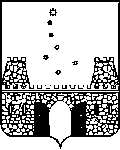 АДМИНИСТРАЦИЯ МУНИЦИПАЛЬНОГО ОБРАЗОВАНИЯСТАРОМИНСКИЙ РАЙОНПОСТАНОВЛЕНИЕот ________2022                                                                                   № _____                                                                      ст-ца СтароминскаяОб утверждении административного регламента по предоставлению муниципальной услуги «Предоставление информации о результатах сданных экзаменов, тестирования и иных вступительных испытаний, а также о зачислении в образовательное учреждение» 	Во исполнение Федерального закона Российской Федерации от 29 декабря 2012г.  №273-ФЗ «Об образовании в Российской Федерации», Федерального закона Российской Федерации от 27 июля 2010г. № 210-ФЗ «Об организации предоставления государственных и муниципальных услуг», Федерального закона Российской Федерации от 6 октября 2003г. №131-ФЗ «Об общих принципах организации местного самоуправления в Российской Федерации», руководствуясь статьей 31 Устава муниципального образования Староминский район,  п о с т а н о в л я ю:Утвердить административный регламент по предоставлению муниципальной услуги «Предоставление информации о результатах сданных экзаменов, тестирования и иных вступительных испытаний, а также о зачислении в образовательное учреждение» согласно приложению к постановлению.Контроль за исполнением постановления возложить на заместителя главы муниципального образования Староминский район                   К.К. Черкову.Постановление вступает в силу со дня его официального обнародования путем размещения на официальном сайте администрации муниципального образования Староминский район.Глава муниципального образованияСтароминский район                                                                               В.В. ГорбЛИСТ СОГЛАСОВАНИЯпроекта постановления администрации муниципального образованияСтароминский район от ____________ № __________«Об утверждении административного регламента по предоставлению муниципальной услуги «Предоставление информации о результатах сданных экзаменов, тестирования и иных вступительных испытаний, а также о зачислении в образовательное учреждение»Проект внесён и подготовлен:Начальник управления образованияадминистрации муниципального образования Староминский район                                                  Н.В. ПазухинаСоставитель проекта:Заместитель главымуниципального образования Староминский район                                                                           К.К. ЧерковаНачальник юридического отдела управления делами администрации муниципального образования Староминский район                                                                        В.В. ПетренкоНачальник отдела делопроизводствауправления делами администрации муниципального образования Староминский район                                                                         С.А. Слынькорассылка:    УО– 1, итого -1Приложение  к постановлению администрации муниципального образования Староминский район  от ___________ № _____АДМИНИСТРАТИВНЫЙ РЕГЛАМЕНТпредоставления муниципальной услуги«Предоставление информации о результатах сданных экзаменов, тестирования и иных вступительных испытаний, а также о зачислениив образовательное учреждение»1. Общие положения1.1. Настоящий административный регламент предоставления муниципальной услуги «Предоставление информации о результатах сданных экзаменов, тестирования и иных вступительных испытаний, а также о зачислении в образовательное учреждение» разработан в соответствии со следующими нормативными правовыми документами:- Федеральным законом от 29 декабря 2012 года № 273-ФЗ «Об образовании в Российской Федерации»;- Федеральным законом от 27 июля 2010 года № 210-ФЗ «Об организации предоставления государственных и муниципальных услуг»;- постановлением Правительства РФ от 25 августа 2012 года № 852 «Об утверждении Правил использования усиленной квалифицированной электронной подписи при обращении за получением государственных и муниципальных услуг и о внесении изменения в Правила разработки и утверждения административных регламентов  предоставления  государственных услуг»;- Законом Краснодарского края от 16 июля 2012 года № 2770-КЗ «Об образовании в Краснодарском крае».1.2. Предмет регулирования административного регламента.Административный регламент предоставления муниципальной услуги «Предоставление информации о результатах сданных экзаменов, тестирования и иных вступительных испытаний, а также о зачислении в образовательное учреждение» (далее - Регламент) определяет стандарт, сроки и последовательность выполнения административных процедур (действий) по предоставлению администрацией муниципального образования Староминский район (далее - администрация) муниципальной услуги «Предоставление информации о результатах сданных экзаменов, тестирования и иных вступительных испытаний, а также о зачислении в образовательное учреждение» (далее - муниципальная услуга).1.3. Заявители.Заявителями на получение муниципальной услуги (далее - заявители) являются физические лица, желающие получить информацию о результатах сданных экзаменов, тестирования и иных вступительных испытаний, а также о зачислении в образовательное учреждение.1.4. Требования к порядку информирования о предоставлении муниципальной услуги.1.4.1. Порядок получения информации заявителями по вопросам предоставления муниципальной услуги и услуг, которые являются необходимыми и обязательными для предоставления муниципальной услуги, сведений о ходе предоставления указанных услуг, на официальном сайте.1) Информирование о порядке предоставления муниципальной услуги осуществляется управлением образования администрации муниципального образования Староминский район (далее - Уполномоченный орган), муниципальными общеобразовательными учреждениями, реализующими основные общеобразовательные программы начального, основного и среднего общего образования (далее - учреждение):в устной форме при личном приеме Заявителя;с использованием средств телефонной связи;путем направления письменного ответа на обращение Заявителя посредством почтовой связи;путем направления ответа в форме электронного документа на обращение Заявителя с использованием информационно- телекоммуникационной сети "Интернет" (далее - Интернет), в том числе с официального электронного адреса Уполномоченного органа;с использованием информационных материалов (брошюр, буклетов, памяток и т.д.);на информационных стендах;путем размещения информации в открытой и доступной форме в Интернете на официальном сайте Уполномоченного органа (далее - официальный сайт.При осуществлении консультирования при личном приеме Заявителя или с использованием средств телефонной связи предоставляется информация по следующим вопросам:-о входящем номере, под которыми зарегистрировано заявление о предоставлении муниципальной услуги;-о принятии решения по конкретному заявлению о предоставлении муниципальной услуги;-о перечне нормативных правовых актов, в соответствии с которыми предоставляется муниципальная услуга (наименование, номер, дата принятия); -об исчерпывающем перечне документов, необходимых для предоставления муниципальной услуги, требованиях к оформлению указанных документов, а также перечне документов, которые Заявитель вправе представить по собственной инициативе;-о месте размещения на официальном сайте справочной информации по предоставлению муниципальной услуги;-по иным вопросам, входящим в компетенцию должностных лиц Уполномоченного органа, не требующим дополнительного изучения.Консультирование по вопросам предоставления муниципальной услуги осуществляется бесплатно. Должностное лицо Уполномоченного органа, осуществляющее консультирование по вопросам предоставления муниципальной услуги (в устной форме или посредством средств телефонной связи), должно корректно и внимательно относиться к Заявителям.	При консультировании по телефону должностное лицо Уполномоченного органа называет свою фамилию, имя и отчество, должность, а затем в вежливой форме четко и подробно информирует обратившегося по интересующему его вопросу.Если должностное лицо Уполномоченного органа не может ответить на вопрос самостоятельно, либо подготовка ответа требует продолжительного времени, он может предложить обратившемуся обратиться письменно, либо назначить другое удобное для заинтересованного лица время для получения информации.4) Письменное информирование Заявителя осуществляется путем направления письменного ответа с использованием почтовой связи на почтовый адрес Заявителя.Письменный ответ должен содержать полный и мотивированный ответ на поставленный вопрос.1.4.2. Порядок, форма, место размещения и способы получения справочной информации, в том числе на стендах в местах предоставления муниципальной услуги и услуг, которые являются необходимыми и обязательными для предоставления муниципальной услуги.На информационных стендах в доступных для ознакомления местах Уполномоченного органа размещается следующая информация: - информация о порядке предоставления муниципальной услуги;перечень нормативных правовых актов, в соответствии с которыми предоставляется муниципальная услуга (наименование, номер, дата принятия); -исчерпывающий перечень документов, необходимых для предоставления муниципальной услуги, требования к оформлению указанных документов, а также перечень документов, которые Заявитель вправе представить по собственной инициативе;- порядок обжалования действий (бездействия), а также решений Уполномоченного органа, муниципальных служащих;- шаблон и образец заполнения заявления для предоставления муниципальной услуги;иная информация, необходимая для предоставления муниципальной услуги.Справочная информация, включая информацию о месте нахождения и графике работы, справочных телефонах, адресе официального сайта и адресе электронной почты, формах обратной связи размещается на официальном сайте Уполномоченного органа.2. Стандарт предоставления муниципальной услуги 2.1. Наименование муниципальной услуги - «Предоставление информации о результатах сданных экзаменов, тестирования и иных вступительных испытаний, а также о зачислении в образовательное учреждение».Наименование органа, предоставляющего муниципальную услугу.Предоставление муниципальной услуги осуществляется управлением образования администрации муниципального образования Староминский район, общеобразовательными учреждениями.Функции администрации по предоставлению муниципальной услуги осуществляет управление. Рассмотрение заявлений, принятие решения осуществляется учреждением.При предоставлении муниципальной услуги Уполномоченным органом осуществляет взаимодействие с учреждениями.Уполномоченному органу запрещается требовать от Заявителя осуществления действий, в том числе согласований, необходимых для получения муниципальной услуги и связанных с обращением в иные государственные органы, органы местного самоуправления, организации, за исключением получения услуг и получения документов и информации, предоставляемых в результате предоставления таких услуг, включенных в перечень, утвержденный нормативным правовым актом представительного органа местного самоуправления.Описание результата предоставления муниципальной услугиРезультатом предоставления муниципальной услуги является: предоставление информации: о результатах сданных экзаменов, тестирования и иных вступительных испытаний, а также о зачислении в образовательное учреждение.Результат предоставления муниципальной услуги по экстерриториальному принципу в виде электронных документов и (или) электронных образов документов заверяется уполномоченными должностными лицами Уполномоченного органа.Для получения результата предоставления муниципальной услуги по экстерриториальному принципу на бумажном носителе Заявитель имеет право обратиться непосредственно в Уполномоченный орган.В качестве результата предоставления муниципальной услуги Заявитель по его выбору вправе получить:информацию в форме электронного документа, подписанного должностным лицом Уполномоченного органа, с использованием усиленной квалифицированной электронной подписи;информацию на бумажном носителе, обратившись непосредственно в учреждение.Срок предоставления муниципальной услуги, в том числе с учетом необходимости обращения в организации, участвующие в предоставлении муниципальной услуги, срок приостановления предоставления муниципальной услуги в случае, если возможность приостановления предусмотрена законодательством Российской Федерации, срок выдачи (направления) документов, являющихся результатом предоставления муниципальной услугиСрок предоставления муниципальной услуги составляет: устного ответа - в момент обращения, письменного ответа - не более 7 рабочих дней со дня подачи заявления.Срок приостановления предоставления муниципальной услуги законодательством не предусмотрен.Срок выдачи (направления) документов, являющихся результатом предоставления муниципальной услуги, составляет не более 7 рабочих дней со дня подачи заявления.Нормативные правовые акты, регулирующие предоставление муниципальной услуги2.5.1. Перечень нормативных правовых актов, регулирующих предоставление муниципальной услуги (с указанием их реквизитов и источников официального опубликования), размещается на официальном сайте.Перечень документов, необходимых в соответствии с нормативными правовыми актами для предоставления муниципальной услуги и услуг, которые являются необходимыми и обязательными для предоставления муниципальной услуги, подлежащих представлению заявителем, способы их получения заявителем, в том числе в электронной форме, порядок их представления.Для получения муниципальной услуги Заявитель представляет следующие документы: заявление по форме согласно приложению к настоящему Регламенту и документ, удостоверяющий личность Заявителя (при письменном обращении); документ, удостоверяющий личность Заявителя (при устном обращении).В случае подачи заявления через представителя Заявителя представляется документ, удостоверяющий личность представителя Заявителя, а также документ, подтверждающий полномочия представителя Заявителя.Заявление и прилагаемые к нему документы могут быть поданы Заявителем: на бумажном носителе, непосредственно в организацию при личном обращении или посредством почтовой связи.2.7. Перечень документов, необходимых в соответствии с нормативными правовыми актами для предоставления муниципальной услуги, которые находятся в распоряжении государственных органов, органов местного самоуправления и иных органов, участвующих в предоставлении государственных и муниципальных услуг, и которые заявитель вправе представить, а также способы их получения заявителями, в том числе в электронной форме, порядок их представления.2.7.1. Документы, необходимые для предоставления муниципальной услуги, находящиеся в распоряжении государственных органов, органов местного самоуправления муниципальных образований Краснодарского края и иных органов, участвующих в предоставлении государственных или муниципальных услуг, и которые Заявитель вправе представить: удостоверение личности.2.7.2. Непредставление Заявителем указанных документов не является основанием для отказа в предоставлении муниципальной услуги.Указание на запрет требовать от заявителя.Уполномоченный орган не вправе требовать от Заявителя: представления документов и информации или осуществления действий, предоставление или осуществление которых, не предусмотрено нормативными правовыми актами, регулирующими отношения, возникающие в связи с предоставлением муниципальной услуги.При предоставлении муниципальных услуг по экстерриториальному принципу Уполномоченный орган не вправе требовать от Заявителя предоставления документов на бумажных носителях, если иное не предусмотрено федеральным законодательством, регламентирующим предоставление муниципальной услуги.Исчерпывающий перечень оснований для отказа в приеме документов, необходимых для предоставления муниципальной услуги.Основаниями для отказа в приеме документов, необходимых для предоставления муниципальной услуги, являются:1) представление заявителем документов, оформленных не в соответствии с установленным порядком (наличие исправлений, не позволяющих однозначно истолковать их содержание, отсутствие обратного адреса, отсутствие подписи;2) несоблюдение установленных условий признания действительности усиленной квалифицированной электронной подписи согласно пункту 9 Правил использования усиленной квалифицированной электронной подписи при обращении за получением государственных и муниципальных услуг, утвержденных постановлением Правительства Российской Федерации от 25 августа 2012 г. № 852 «Об утверждении Правил использования усиленной квалифицированной электронной подписи при обращении за получением государственных и муниципальных услуг и о внесении изменения в Правила разработки и утверждения административных регламентов предоставления государственных услуг», которой подписан электронный документ (пакет электронных документов);3) отсутствие документа, удостоверяющего права (полномочия) представителя заявителя, в случае подачи заявления представителем заявителя.Отказ в приеме документов, необходимых для предоставления муниципальной услуги, не препятствует повторному обращению Заявителя после устранения причины, послужившей основанием для отказа.О наличии основания для отказа в приеме документов Заявителя информирует муниципальный служащий Уполномоченного органа, ответственный за прием документов, объясняет Заявителю содержание выявленных недостатков в представленных документах и предлагает принять меры по их устранению.Уведомление об отказе в приеме документов, необходимых для предоставления муниципальной услуги, по требованию Заявителя подписывается должностным лицом Уполномоченного органа, учреждения и выдается Заявителю с указанием причин отказа не позднее 3 дней со дня обращения Заявителя за получением муниципальной услуги.Отказ в приеме документов, необходимых для предоставления муниципальной услуги, не препятствует повторному обращению Заявителя после устранения причины, послужившей основанием для отказа в приеме документов.Перечень оснований для приостановления или отказа в предоставлении муниципальной услуги.Оснований для приостановления предоставления муниципальной услуги законодательством Российской Федерации не предусмотрено.Основаниями для отказа в предоставлении муниципальной услуги являются непредставление документа, удостоверяющего личность Заявителя.Отказ в предоставлении муниципальной услуги не препятствует повторному обращению Заявителя после устранения причины, послужившей основанием для отказа.Перечень услуг, которые являются необходимыми и обязательными для предоставления муниципальной услуги, в том числе сведения о документе (документах), выдаваемом (выдаваемых) организациями, участвующими в предоставлении муниципальной услуги.2.11.1. Услуги, которые являются необходимыми и обязательными для предоставления муниципальной услуги, законодательством Российской Федерации не предусмотрено.Порядок, размер и основания взимания государственной пошлины или иной платы, взимаемой за предоставление муниципальной услуги2.12.1. Государственная пошлина или иная плата за предоставление муниципальной услуги не взимается. Предоставление муниципальной услуги осуществляется бесплатно.Порядок, размер и основания взимания платы за предоставление услуг, которые являются необходимыми и обязательными для предоставления муниципальной услуги, включая информацию о методике расчета размера такой платы.2.13.1. Взимание платы за предоставление услуг, которые являются необходимыми и обязательными для предоставления муниципальной услуги не предусмотрено.Максимальный срок ожидания в очереди при подаче запроса о предоставлении муниципальной услуги, услуги, предоставляемой организацией, участвующей в предоставлении муниципальной услуги, и при получении результата предоставления таких услуг.Максимальный срок ожидания в очереди при подаче запроса о предоставлении муниципальной услуги, а также при получении результата предоставления муниципальной услуг при личном приеме Заявителя не должен превышать 15 минут.Срок и порядок регистрации запроса заявителя о предоставлении муниципальной услуги и услуги, предоставляемой организацией, участвующей в предоставлении муниципальной услуги, в том числе в электронной форме.Регистрация поступившего в Уполномоченный орган заявления о предоставлении муниципальной услуги и (или) документов (содержащихся в них сведений), осуществляется в день их поступления.Регистрация заявления о предоставлении муниципальной услуги и (или) документов (содержащихся в них сведений), поступившего в выходной (нерабочий или праздничный) день, осуществляется в первый за ним рабочий день.Срок регистрации заявления о предоставлении муниципальной услуги и документов (содержащихся в них сведений), поданных, в том числе посредством официального сайта не может превышать двадцати минут.Требования к помещениям, в которых предоставляется муниципальная услуга, к залу ожидания, местам для заполнения запросов о предоставлении муниципальной услуги, информационным стендам с образцами их заполнения и перечнем документов, необходимых для предоставления каждой муниципальной услуги, размещению и оформлению визуальной, текстовой и мультимедийной информации о порядке предоставления такой услуги, в том числе к обеспечению доступности для инвалидов указанных объектов в соответствии с законодательством Российской Федерации о социальной защите инвалидов.2.16.1 .Информация о графике (режиме) работы размещается при входе в здание, в котором осуществляется деятельность Уполномоченного органа, на видном месте.Здание, в котором предоставляется муниципальная услуга, оборудуется входом, обеспечивающим свободный доступ Заявителей в помещения.Вход	в здание оборудуется информационной табличкой (вывеской), содержащей информацию об Уполномоченном органе, а также оборудуется лестницей с поручнями, пандусами, для беспрепятственного передвижения граждан.2.16.4. Места предоставления муниципальной услуги оборудуются с учетом требований доступности для инвалидов в соответствии с действующим законодательством Российской Федерации о социальной защите инвалидов, в том числе обеспечиваются:- условия для беспрепятственного доступа к объекту, на котором организовано предоставление услуг, к местам отдыха и предоставляемым услугам;возможность самостоятельного передвижения по территории объекта, на котором организовано предоставление услуг, входа в такой объект и выхода из него, посадки в транспортное средство и высадки из него, в том числе с использованием кресла-коляски;сопровождение инвалидов, имеющих стойкие расстройства функции зрения и самостоятельного передвижения, и оказание им помощи на объекте, на котором организовано предоставление услуг;- надлежащее размещение оборудования и носителей информации, необходимых для обеспечения беспрепятственного доступа инвалидов к объекту и предоставляемым услугам с учетом ограничений их жизнедеятельности;дублирование необходимой для инвалидов звуковой и зрительной информации, а также надписей, знаков и иной текстовой и графической информации знаками, выполненными рельефно-точечным шрифтом Брайля, допуск сурдопереводчика и тифлосурдопереводчика;допуск на объект, на котором организовано предоставление услуг, собаки- проводника при наличии документа, подтверждающего ее специальное обучение и выдаваемого в порядке, установленном законодательством Российской Федерации;оказание работниками органа (учреждения), предоставляющего услуги населению, помощи инвалидам в преодолении барьеров, мешающих получению ими услуг наравне с другими органами.2.16.5. Помещения, в которых предоставляется муниципальная услуга, зал ожидания, места для заполнения запросов о предоставлении муниципальной услуги должны соответствовать санитарно-гигиеническим правилам и нормативам, правилам пожарной безопасности, безопасности труда, а также оборудоваться системами кондиционирования (охлаждения и нагревания) и вентилирования воздуха, средствами оповещения о возникновении чрезвычайной ситуации.На видном месте располагаются схемы размещения средств пожаротушения и путей эвакуации людей.Предусматривается оборудование доступного места общественного пользования (туалет).2.16.6. Кабинеты оборудуются информационными табличками (вывесками), содержащими информацию о номере кабинета и наименовании структурного подразделения Уполномоченного органа, предоставляющего муниципальную услугу.Места для заполнения запросов о предоставлении муниципальной услуги оборудуются: телефоном, факсом, копировальным аппаратом, компьютерами и иной оргтехникой, рабочими столами и стульями, кресельными секциями для посетителей, а также справочно- правовыми системами, информационными стендами.Информационные стенды должны содержать сведения, указанные в пункте 1) подраздела 1.3 раздела 1 Регламента и размещаться на видном, доступном месте.Оформление визуальной, текстовой и мультимедийной информации о порядке предоставления муниципальной услуги должно соответствовать оптимальному зрительному и слуховому восприятию информации Заявителями.Прием Заявителей при предоставлении муниципальной услуги осуществляется согласно графику (режиму) работы Уполномоченного органа.Рабочее место должностного лица Уполномоченного органа, предоставляющего муниципальную услугу, оборудуется компьютером и оргтехникой, позволяющими своевременно и в полном объеме получать справочную информацию по вопросам предоставления муниципальной услуги и организовать предоставление муниципальной услуги в полном объеме.Должностные лица Уполномоченного органа, ответственные за предоставление муниципальной услуги, обеспечиваются идентификационными карточками (бэйджами) и (или) настольными табличками.2.17. Показатели доступности и качества муниципальной услуги, в том числе количество взаимодействий заявителя с должностными лицами при предоставлении муниципальной услуги и их продолжительность, возможность получения информации о ходе предоставления муниципальной услуги, в том числе с использованием информационно-коммуникационных технологий, возможность либо невозможность получения муниципальной услуги в многофункциональном центре предоставления государственных и муниципальных услуг (в том числе в полном объеме), по выбору заявителя (экстерриториальный принцип), посредством запроса о предоставлении нескольких государственных и (или) муниципальных услуг в многофункциональных центрах предоставления государственных и муниципальных услуг, предусмотренного статьей 15.1 Федерального закона от 27 июля 2010 г. № 210-ФЗ "Об организации предоставления государственных и муниципальных услуг".2.17.1. Показателями доступности и качества муниципальной услуги являются:- полнота, актуальность и достоверность информации о порядке предоставления муниципальной услуги; наглядность форм размещаемой информации о порядке предоставления муниципальной услуги; оперативность и достоверность предоставляемой информации о порядке предоставления муниципальной услуги;установление и соблюдение требований к помещениям, в которых предоставляется муниципальная услуга;- предоставление возможности подачи заявления о предоставлении муниципальной услуги и документов (сведений), необходимых для предоставления муниципальной услуги, а также выдачи заявителям документов по результатам предоставления муниципальной услуги;- количество взаимодействий заявителя с должностными лицами Уполномоченного органа при предоставлении муниципальной услуги и их продолжительность;установление и соблюдение срока предоставления муниципальной услуги, в том числе срока ожидания в очереди при подаче заявления и при получении результата предоставления муниципальной услуги;своевременное рассмотрение документов, представленных Заявителем, в случае необходимости - с участием Заявителя;отсутствие обоснованных жалоб со стороны Заявителей по результатам предоставления муниципальной услуги;- предоставление возможности подачи заявления о предоставлении муниципальной услуги и документов (сведений), необходимых для предоставления муниципальной услуги, в форме электронного документа.В ходе предоставления муниципальной услуги Заявитель взаимодействует с должностными лицами Уполномоченного органа не более двух раз (подача заявления и иных документов, необходимых для предоставления муниципальной услуги и получение результата предоставления муниципальной услуги), продолжительность взаимодействий составляет:-при подаче заявления - не более 15 минут;-при получении результата муниципальной услуги - не более 15 минут.В процессе предоставления муниципальной услуги Заявитель вправе обращаться в Уполномоченный орган за получением информации о ходе предоставления муниципальной услуги неограниченное количество раз.В процессе предоставления муниципальной услуги Заявитель вправе обращаться непосредственно в учреждение за получением информации о ходе предоставления муниципальной услуги Уполномоченным органом неограниченное количество раз.2.17.3.	При предоставлении муниципальной услуги с использованием информационно-коммуникационных технологий, в том числе официального сайта. Заявителю обеспечивается возможность:- получения информации о порядке и сроках предоставления муниципальной услуги; формирования запроса о предоставлении муниципальной услуги приема и регистрации Уполномоченным органом заявления и иных документов, необходимых для предоставления муниципальной услуги получения результата предоставления муниципальной услуги; -получения сведений о ходе выполнения запроса; осуществления оценки качества предоставления муниципальной услуги;-досудебное (внесудебное) обжалование решений и действий (бездействия) органа (организации), должностного лица органа (организации) либо государственного или муниципального служащего.2.18. Иные требования, в том числе учитывающие особенности предоставления муниципальной услуги по экстерриториальному принципу (в случае, если муниципальная услуга предоставляется по экстерриториальному принципу) и особенности предоставления муниципальной услуги в электронной форме.2.18.1. Для получения муниципальной услуги Заявитель представляет заявление о предоставлении муниципальной услуги и документы (сведения), необходимые для предоставления муниципальной услуги:-на бумажном носителе в Уполномоченный орган, в учреждение при личном обращении; на бумажном носителе в Уполномоченный орган, в учреждение посредством почтовой связи;-в форме электронных документов с использованием информационно- телекоммуникационных технологий, официального сайта учреждения.2.18.2.	При направлении заявлений и документов в электроннойформе с использованием Портала Краснодарского края, заявление и документы должны быть подписаны усиленной квалифицированной электронной подписью в соответствии с требованиями Федерального закона от 6 апреля 2011 г. № 63-Ф3 «Об электронной подписи» и постановления Правительства Российской Федерации от 25 июня 2012 г. № 634 «О видах электронной подписи, использование которых допускается при обращении за получением государственных и муниципальных услуг».3. Состав, последовательность и сроки выполнения административных процедур (действий), требования к порядку их выполнения, в том числе особенности выполнения административных процедур в электронной форме3.1. Исчерпывающий перечень административных процедур (действий) при предоставлении муниципальной услуги.3.1.1. Предоставление муниципальной услуги включает в себя следующие административные процедуры:прием и регистрация заявления, в том числе с использованием Портала Краснодарского края;рассмотрение заявления;- принятие решения о предоставлении (отказе в предоставлении) муниципальной услуги;-выдача заявителю результата предоставления муниципальной услуги. Заявитель вправе отозвать свое заявление на любой стадии рассмотрения, согласования или подготовки документа Уполномоченным органом, учреждением обратившись с соответствующим заявлением в Уполномоченный орган, в учреждение.3.1.2.	Предоставление муниципальной услуги в электронной форме осуществляется в соответствии с подразделом 3.3 настоящего раздела.3.2. Последовательность выполнения административных процедур 3.2.1. Прием (регистрация) заявления и прилагаемых к нему документов.Основанием для начала административной процедуры является обращение Заявителя в Уполномоченный орган, учреждение с заявлением и документами, указанными в подразделе 2.6 Регламента.Заявление и документы могут быть направлены в Уполномоченный орган, учреждение по почте. В этом случае направляются копии документов, верность которых засвидетельствована в установленном законом порядке, подлинники документов не направляются.Должностное лицо Уполномоченного органа, учреждения:проверяет наличие документов, необходимых для предоставления муниципальной услуги, согласно перечню, указанному в подразделе 2.6 Регламента;производит регистрацию заявления и документов, указанных в подразделе 2.6 Регламента, представленных Заявителем по его инициативе самостоятельно, в день их поступления в Уполномоченный орган, в учреждение;сопоставляет указанные в заявлении сведения и данные в представленных документах;выявляет наличие в заявлении и документах исправлений, которые не позволяют однозначно истолковать их содержание;в случае представления не заверенной в установленном порядке копии документа указанного в подразделе 2.6 Регламента, представленных Заявителем по его инициативе самостоятельно, должностное лицо Уполномоченного органа, учреждения сличает ее с оригиналом и ставит на ней заверительную надпись "Верно", должность лица, заверившего копию, личную подпись, инициалы, фамилию, дату заверения, а оригиналы документов возвращает Заявителю;выдает расписку-уведомление о приеме (регистрации) документов, указанных в подраздела 2.6 Регламента, и документов, представленных Заявителем по его инициативе самостоятельно.При направлении документов по почте, направляет извещение о дате получения (регистрации) указанных документов не позднее чем через 1 рабочий день с даты их получения (регистрации) по почте.В случае непредставления (представления не в неполном объеме) документов, указанных в подразделе 2.6 Регламента, должностное лицо Уполномоченного органа, учреждения возвращает их Заявителю по его требованию.В случае если документы, указанные в подраздела 2.6 Регламента содержат основания предусмотренные пунктом 2.9.1 подраздела 2.9 раздела 2 Регламента должностное лицо Уполномоченного органа, учреждения принимает решение об отказе в приеме документов, необходимых для предоставления муниципальной услуги и направляет Заявителю уведомление об отказе в приеме документов, необходимых для предоставления муниципальной услуги с указанием причин отказа.Максимальный срок выполнения административной процедуры составляет 3 рабочих дня.Исполнение данной административной процедуры возложено на должностное лицо Уполномоченного органа, учреждения ответственное за прием (регистрацию) заявления и прилагаемых к нему документов, необходимых для предоставления муниципальной услуги.Критерием принятия решения по данной административной процедуре является отсутствие оснований для отказа в приеме документов, необходимых для предоставления муниципальной услуги.Результатом административной процедуры является регистрация заявления о предоставлении муниципальной услуги и прилагаемых к нему документов или отказ в приеме документов, при выявлении оснований для отказа в приеме документов.Способом фиксации результата административной процедуры является выдача Заявителю должностным лицом Уполномоченного органа расписки-уведомления о приеме (регистрации) заявления о предоставлении муниципальной услуги и прилагаемых к нему документов или выдача уведомления об отказе в приеме документов, необходимых для предоставления муниципальной услуги с указанием причин отказа.	3.2.3. Рассмотрение заявления и прилагаемых к нему документов.Основанием для начала административной процедуры является наличие полного комплекта документов, предусмотренного подразделом 2.6 Регламента.Должностное лицо Уполномоченного органа, учреждения осуществляет проверку документов, указанных в подразделе 2.6 Регламента, на предмет соответствия действующему законодательству и наличия оснований для предоставления муниципальной услуги либо оснований для отказа в предоставлении муниципальной услуги.Максимальный срок выполнения административной процедуры составляет три рабочих дня.Исполнение данной административной процедуры возложено на должностное лицо Уполномоченного органа, учреждения ответственное за рассмотрение заявления и прилагаемых к нему документов, необходимых для предоставления муниципальной услуги.3.2.3.5. Критерием принятия решения по данной административной процедуре является соответствие полного комплекта документов предусмотренных подразделом 2.6 Регламента, регулирующего предоставления муниципальной услуги.Результатом административной процедуры является осуществление должностным лицом Уполномоченного органа проверки документов, указанных в подразделе 2.6 Регламента, на предмет соответствия законодательству, регулирующему предоставления муниципальной услуги.Способом фиксации результата административной процедуры является собственноручная подпись заявителя.	3.2.4. Принятие решения о предоставлении либо об отказе в предоставлении муниципальной услуги.	3.2.4.1. Основанием для начала административной процедуры является окончание проверки документов, указанных в подразделе 2.6 Регламента, на предмет соответствия действующему законодательству.3.2.4.2.	Должностное лицо Уполномоченного органа по результатам проверки документов указанных в подразделе 2.6 Регламента, в случае наличия оснований для отказа в предоставлении муниципальной услуги, предусмотренных пунктом 2.10.2 подраздела 2.10 Регламента в течение трех рабочих дней готовит проект мотивированного отказа в предоставлении муниципальной услуги, обеспечивает его согласование и подписание в установленном в Уполномоченном органе порядке.Должностное лицо Уполномоченного органа по результатам проверки документов указанных в подразделе 2.6 Регламента, в случае отсутствия оснований для отказа в предоставлении муниципальной услуги осуществляет: предоставление информации об образовательных программах и учебных планах, рабочих программах учебных курсов, предметов, дисциплин (модулей), календарных учебных графикахМаксимальный срок выполнения административной процедуры составляет семь рабочих дней.Исполнение данной административной процедуры возложено на должностное лицо Уполномоченного органа, учреждения ответственное за рассмотрение заявления и прилагаемых к нему документов, необходимых для предоставления муниципальной услуги.Критерием принятия решения по данной административной процедуре является наличие оснований для предоставления муниципальной услуги либо оснований для отказа в предоставлении муниципальной услуги.Результатом административной процедуры является принятие решения о предоставление муниципальной услуги либо решения об отказе в предоставлении муниципальной услуги.3.2.5. Выдача (направление) Заявителю результата предоставления муниципальной услуги.3.2.5.1.	Основанием для начала административной процедуры является принятие Уполномоченным органом решения о предоставлении муниципальной услуги либо об отказе в предоставлении муниципальной услуги.3.2.5.2.	Должностное лицо Уполномоченного органа, учреждения в течение трех рабочих дней с момента согласования и подписания проекта мотивированного отказа в предоставлении муниципальной услуги, при отказе в предоставлении муниципальной услуги, осуществляет выдачу уведомления об отказе в предоставлении муниципальной услуги лично в руки Заявителю или направляет уведомление об отказе в предоставлении муниципальной услуги в адрес Заявителя заказным письмом с уведомлением о вручении.3.2.6.3.	Максимальный срок выполнения административной процедуры составляет три рабочих дня.3.2.6.4.	Исполнение данной административной процедуры возложено на должностное лицо Уполномоченного органа, учреждения ответственное за выдачу (направление) Заявителю результата предоставления муниципальной услуги.3.2.6.5.	Критерием принятия решения по данной административной процедуре является наличие решения об отказе в предоставлении муниципальной услуги или решения о предоставлении муниципальной услуги.3.2.6.6.	Результатом административной процедуры является направление уведомления об отказе в предоставлении муниципальной услуги или результата предоставления муниципальной услуги.3.2.6.7.	Способом фиксации результата административной процедуры является регистрация уведомления об отказе в предоставлении муниципальной услуги или результата предоставления муниципальной услуги.3.3. Перечень административных процедур (действий) при предоставлении муниципальной услуги в электронной форме.3.3.1. Предоставление муниципальной услуги включает в себя следующие административные процедуры (действия) в электронной форме:получения информации о порядке и сроках предоставления муниципальной услуги;формирования запроса о предоставлении муниципальной услуги;приема и регистрации Уполномоченным органом, учреждением запроса и иных документов, необходимых для предоставления муниципальной услуги;получения результата предоставления муниципальной услуги;получения сведений о ходе выполнения запроса;осуществления оценки качества предоставления муниципальной услуги;досудебное (внесудебное) обжалование решений и действий (бездействия) органа (организации), должностного лица органа (организации) либо государственного или муниципального служащего.3.4. Порядок осуществления в электронной форме административных процедур (действий) в соответствии с положениями статьи 10 Федерального закона от 27 июля 2010 г. № 210-ФЗ "Об организации предоставления государственных и муниципальных услуг".3.4.1. Получение информации о порядке и сроках предоставления муниципальной услуги.Информация о предоставлении муниципальной услуги размещается на официальных сайтах Уполномоченного органа, учреждений, со следующей информацией:исчерпывающий перечень документов, необходимых для предоставления муниципальной услуги, требования к оформлению указанных документов, а также перечень документов, которые Заявитель вправе представить по собственной инициативе; круг Заявителей;срок предоставления муниципальной услуги;результаты предоставления муниципальной услуги, порядок представления документа, являющегося результатом предоставления муниципальной услуги;исчерпывающий перечень оснований для приостановления или отказа в предоставлении муниципальной услуги;о праве заявителя на досудебное (внесудебное) обжалование решений и действий (бездействия), принятых (осуществляемых) в ходе предоставления муниципальной услуги;- формы заявлений (уведомлений, сообщений), используемые при предоставлении муниципальной услуги.Информация официальных сайтах Уполномоченного органа, учреждений о порядке и сроках предоставления муниципальной услуги предоставляется Заявителю бесплатно.Не допускается отказ в приеме запроса и иных документов, необходимых для предоставления муниципальной услуги, а также отказ в предоставлении муниципальной услуги в случае, если запрос и документы, необходимые для предоставления муниципальной услуги, поданы в соответствии с информацией о сроках и порядке предоставления муниципальной услуги, опубликованной на Портале Краснодарского края, официальных сайтах Уполномоченного органа, учреждений.Доступ к информации о сроках и порядке предоставления муниципальной услуги осуществляется без выполнения Заявителем каких- либо требований, в том числе без использования программного обеспечения, установка которого на технические средства Заявителя требует заключения лицензионного или иного соглашения с правообладателем программного обеспечения, предусматривающего взимание платы, регистрацию или авторизацию Заявителя, или предоставление им персональных данных.3.4.2. Формирование запроса о предоставлении муниципальной услуги.Основанием для начала административной процедуры является авторизация Заявителя с использованием учетной записи на официальных сайтах Уполномоченного органа, учреждений с целью подачи в Уполномоченный орган запроса о предоставлении муниципальной услуги в электронном виде. Формирование запроса Заявителем осуществляется посредством заполнения электронной формы запроса на официальных сайтах Уполномоченного органа, учреждений без необходимости дополнительной подачи запроса в какой-либо иной форме.На сайте Уполномоченного органа, учреждений размещаются образцы заполнения электронной формы запроса.Форматно-логическая проверка сформированного запроса осуществляется автоматически после заполнения Заявителем каждого из полей электронной формы запроса. При выявлении некорректно заполненного поля электронной формы запроса Заявитель уведомляется о характере выявленной ошибки и порядке ее устранения посредством информационного сообщения непосредственно в электронной форме запроса.При формировании запроса Заявителю обеспечивается:а)	возможность копирования и сохранения запроса и иных документов, указанных в пункте 2.6 Регламента, необходимых для предоставления муниципальной услуги;б)	возможность заполнения несколькими Заявителями одной электронной формы запроса при обращении за услугами, предполагающими направление совместного запроса несколькими Заявителями;в)	возможность печати на бумажном носителе копии электронной формы запроса;г)	сохранение ранее введенных в электронную форму запроса значений в любой момент по желанию пользователя, в том числе при возникновении ошибок ввода и возврате для повторного ввода значений в электронную форму запроса;д)	заполнение полей электронной формы запроса до начала ввода сведенийе) возможность вернуться на любой из этапов заполнения электроннойформы запроса без потери, ранее введенной информации;ж) возможность доступа Заявителя на Портале Краснодарского края, официальных сайтах Уполномоченного органа, учреждений к ранее поданным им запросам в течение не менее одного года, а также частично сформированных запросов - в течение не менее 3 месяцев.Сформированный и подписанный запрос, и иные документы, указанные пункте 2.6 Регламента, необходимые для предоставления муниципальной услуги, направляются в Уполномоченный орган, в учреждения.Критерием принятия решения по данной административной процедуре является корректное заполнение Заявителем полей электронной формы запроса о предоставлении муниципальной услуги в электронном виде.Результатом административной процедуры является получение Уполномоченным органом, учреждением в электронной форме заявления и прилагаемых к нему документов посредством официальных сайтах Уполномоченного органа, учрежденийСпособом фиксации результата административной процедуры является регистрация запроса (заявления) и получение Заявителем соответствующего уведомления в личном кабинете.3.4.4. Прием и регистрация Уполномоченным органом запроса и иных документов, необходимых для предоставления муниципальной услуги.Основанием для начала административной процедуры является получение Уполномоченным органом заявления и прилагаемых к нему документов, направленных Заявителем посредством официальных сайтов Уполномоченного органа, учреждений.Уполномоченный орган, учреждение обеспечивает прием документов, необходимых для предоставления муниципальной услуги, и регистрацию запроса без необходимости повторного представления заявителем таких документов на бумажном носителе. Срок регистрации запроса составляет один рабочий день.Предоставление муниципальной услуги начинается с момента приема и регистрации Уполномоченным органом электронных документов, необходимых для предоставления муниципальной услуги.При отправке запроса посредством официальных сайтов Уполномоченного органа, учреждений автоматически осуществляется форматно-логическая проверка сформированного запроса в порядке, определяемом Уполномоченным органом, после заполнения Заявителем каждого из полей электронной формы запроса.При выявлении некорректно заполненного поля электронной формы запроса Заявитель уведомляется о характере выявленной ошибки и порядке ее устранения посредством информационного сообщения непосредственно в электронной форме запроса.При успешной отправке запросу присваивается уникальный номер, по которому Заявителю будет представлена информация о ходе выполнения указанного запроса.После принятия запроса должностным лицом Уполномоченного органа, учреждения запросу присваивается статус, подтверждающий его регистрацию.При получении запроса в электронной форме должностным лицом Уполномоченного органа проверяется наличие оснований для отказа в приеме запроса, указанных в 2.6 Регламента.При наличии хотя бы одного из указанных оснований должностное лицо Уполномоченного органа, учреждения в срок, не превышающий срок предоставления муниципальной услуги, подготавливает письмо об отказе в приеме документов для предоставления муниципальной услуги.Критерием принятия решения по данной административной процедуре является отсутствие оснований для отказа в приеме документов, необходимых для предоставления муниципальной услуги.Результатом административной процедуры является регистрация поступивших в Уполномоченный орган в электронной форме заявления и прилагаемых к нему документов.Способом фиксации результата административной процедуры является присвоение регистрационного номера поступившему запросу или сформированному Уполномоченным органом уведомлению об отказе в приеме документов.3.4.5. Оплата государственной пошлины за предоставление муниципальной услуги не предусмотрена.3.4.6. Получение результата предоставления муниципальной услуги. Основанием для начала административной процедуры является готовый к выдаче результат предоставления муниципальной услуги.В качестве результата предоставления муниципальной услуги Заявитель по его выбору вправе получить:а)	информацию об образовательных программах и учебных планах, рабочих программах учебных курсов, предметов, дисциплин (модулей), календарных учебных графиках в форме электронного документа, подписанного уполномоченным должностным лицом Уполномоченного органа, учреждения с использованием усиленной квалифицированной электронной подписи;б)	информацию об образовательных программах и учебных планах, рабочих программах учебных курсов, предметов, дисциплин (модулей), календарных учебных графиках на бумажном носителе.Заявитель вправе получить результат предоставления муниципальной услуги в форме электронного документа или документа на бумажном носителе в течение срока действия результата предоставления муниципальной услуги.Критерием принятия решения по данной административной процедуре является наличие результата предоставления муниципальной услуги, который предоставляется Заявителю.Результатом административной процедуры является выдача (направление) Заявителю документов, являющихся результатом предоставления муниципальной услуги.Способом фиксации результата выполнения административной процедуры (получение результата предоставления муниципальной услуги в форме электронного документа, подписанного усиленной квалифицированной электронной подписью уполномоченного должностного лица Уполномоченного органа, учреждения является уведомление о готовности результата предоставления муниципальной услуги в электронном виде, на бумажном носителе.3.4.7. Получение сведений о ходе выполнения запроса.Основанием для начала административной процедуры является обращение Заявителя в Уполномоченный орган, учреждение с целью получения муниципальной услуги.Заявитель имеет возможность получения информации о ходе предоставления муниципальной услуги.Информация о ходе предоставления муниципальной услуги направляется Заявителю Уполномоченным органом, учреждением в срок, не превышающий одного рабочего дня после завершения выполнения соответствующего действия, на адрес электронной почты или с использованием средств сайтов Уполномоченного органа, учреждения по выбору Заявителя.При предоставлении муниципальной услуги в электронной форме Заявителю направляется:	а)	уведомление о записи на прием в Уполномоченный орган или учреждение, содержащее сведения о дате, времени и месте приема;	б)	уведомление о приеме и регистрации запроса и иных документов, необходимых для предоставления муниципальной услуги, содержащее сведения о факте приема запроса и документов, необходимых для предоставления муниципальной услуги, и начале процедуры предоставления муниципальной услуги, а также сведения о дате и времени окончания предоставления муниципальной услуги либо мотивированный отказ в приеме запроса и иных документов, необходимых для предоставления муниципальной услуги.Критерием принятия решения по данной административной процедуре является обращение Заявителя в Уполномоченный орган, учреждение с целью получения муниципальной услуги.Результатом административной процедуры является получение Заявителем сведений о ходе выполнения запроса в виде уведомлений на адрес электронной почты или лично, по выбору Заявителя.Способом фиксации результата административной процедуры является сообщение Заявителю о фиксации его обращения.3.4.8. Осуществление оценки качества предоставления муниципальной услуги.Основанием для начала административной процедуры является окончание предоставления муниципальной услуги Заявителю.Заявителю обеспечивается возможность оценить доступность и качество муниципальной услуги на сайте Уполномоченного органа, учреждения в случае формирования запроса о предоставлении муниципальной услуги в электронной форме.Критерием принятия решения по данной административной процедуре является согласие Заявителя осуществить оценку доступности и качества муниципальной услуги, с использованием средств официального сайта Уполномоченного органа, учреждения.Результатом административной процедуры является оценка доступности и качества муниципальной услуги на официальном сайте Уполномоченного органа, учреждения.Способом фиксации результата административной процедуры является уведомление об осуществлении оценки доступности и качества муниципальной услуги на официальном сайте Уполномоченного органа, учреждения.3.4.9. Досудебное (внесудебное) обжалование решений и действий (бездействия) органа (организации), должностного лица органа (организации) либо муниципального служащего.Основанием для начала административной процедуры является обращение Заявителя в Уполномоченный орган с целью получения муниципальной услуги.Заявителю обеспечивается возможность направления жалобы на решения и действия (бездействие) Уполномоченного органа, учреждения должностного лица Уполномоченного органа служащего в соответствии со статьей 1.2 Федерального закона от 27 июля 2010 г. № 210-ФЗ «Об организации предоставления государственных и муниципальных услуг» с использованием портала федеральной государственной информационной системы, обеспечивающей процесс досудебного (внесудебного) обжалования решений и действий (бездействия), совершенных при предоставлении государственных и муниципальных услуг органами, предоставляющими государственные и муниципальные услуги, их должностными лицами, государственными и муниципальными служащими с	использованием	информационно - телекоммуникационной сети "Интернет" (далее - система досудебного обжалования).При направлении жалобы в электронном виде посредством системы досудебного обжалования с использованием информационно- телекоммуникационной сети «Интернет», ответ Заявителю (представителя Заявителя) направляется посредством системы досудебного обжалования, а также способом, указанным Заявителем при подаче жалобы.Критерием принятия решения по данной административной процедуре является неудовлетворенность Заявителя решениями и действиями (бездействиями) Уполномоченного органа, должностного лица Уполномоченного органа, муниципального служащего.Результатом административной процедуры является направление жалобы Заявителя в Уполномоченный орган, поданной с использованием системы досудебного обжалования в электронном виде.Способом фиксации результата административной процедуры является регистрация жалобы Заявителя, а также результата рассмотрения жалобы в системе досудебного обжалования.3.5. Порядок исправления допущенных опечаток и ошибок в выданных в результате предоставления муниципальной услуги документах.3.5.1. Основанием для начала административной процедуры является получение Уполномоченным органом заявления об исправлении допущенных опечаток и ошибок в выданных в результате предоставления муниципальной услуги документах (далее - заявление об исправлении допущенных опечаток и ошибок).3.5.2. Заявление об исправлении допущенных опечаток и ошибок подается в произвольной форме и должно содержать следующие сведения: наименование Уполномоченного органа, и (или) фамилию, имя, отчество (последнее - при наличии) должностного лица Уполномоченного органа, выдавшего документ, в котором допущена опечатка или ошибка;фамилию, имя, отчество (последнее - при наличии), сведения о месте жительства Заявителя - физического лица либо наименование, сведения о месте нахождения Заявителя - юридического лица, а также номер (номера) контактного телефона, адрес (адреса) электронной почты (при наличии) и почтовый адрес, по которым должен быть направлен ответ Заявителю;реквизиты документов, в которых Заявитель выявил опечатки и (или) ошибки;краткое описание опечатки и (или) ошибки в выданном в результате предоставления муниципальной услуги документе;указание способа информирования Заявителя о ходе рассмотрения вопроса об исправлении опечаток и (или) ошибок, выявленных Заявителем, и замене документов, а также представления (направления) результата рассмотрения заявления либо уведомления об отказе в исправлении опечаток и (или) ошибок.К заявлению об исправлении допущенных опечаток и ошибок прилагаются:копия документа, в котором допущена ошибка или опечатка; копия документа, подтверждающего полномочия представителя Заявителя, - в случае представления интересов Заявителя представителем.Срок исправления допущенной опечатки и ошибки не может превышать 5 рабочих дней со дня регистрации в Уполномоченном органе заявления об исправлении допущенных опечаток и ошибок.В случае отказа Уполномоченного органа в исправлении допущенных ими опечаток и ошибок в выданных в результате предоставления муниципальной услуги документах либо нарушения установленного срока таких исправлений, Заявитель может обратиться с жалобой на данный отказ. Жалоба, поступившая в Уполномоченный орган в исправлении допущенных опечаток и ошибок или в случае обжалования нарушения установленного срока таких исправлений, подлежит рассмотрению в течение 5 рабочих дней со дня ее регистрации.По результатам рассмотрения жалобы принимается одно из следующих решений:жалоба удовлетворяется в форме исправления допущенных опечаток и ошибок в выданных в результате предоставления муниципальной услуги;в удовлетворении жалобы отказывается.В случае внесения изменений в выданные по результатам предоставления муниципальной услуги документы, направленных на исправление допущенных опечаток и ошибок, допущенных по вине Уполномоченного органа, плата с Заявителя не взимается.4. Формы контроля за предоставлением муниципальной услугиПорядок осуществления текущего контроля за соблюдением и исполнением ответственными должностными лицами положений регламента и иных нормативных правовых актов, устанавливающих требования к предоставлению муниципальной услуги, а такжепринятием ими решенийДолжностные лица Уполномоченного органа при предоставлении муниципальной услуги руководствуются положениями настоящего Регламента.Текущий контроль за соблюдением и исполнением ответственными должностными лицами Уполномоченного органа положений Регламента и иных нормативных правовых актов, устанавливающих требования к предоставлению муниципальной услуги, а также принятием ими решений осуществляется руководителем структурного подразделения Уполномоченного органа, ответственного за организацию работы по предоставлению муниципальной услуги.4.1.3. Текущий контроль осуществляется путем проведения проверок соблюдения и выполнения ответственными должностными лицами Уполномоченного органа положений настоящего Регламента, иных нормативных правовых актов Российской Федерации.4.1.4. Предметом контроля является выявление и устранение нарушений прав Заявителей, порядка рассмотрения запросов, обращений Заявителей, оценка полноты рассмотрения обращений, объективность и тщательность проверки сведений, обоснованность и законность предлагаемых для принятия решений по запросам и обращениям.Порядок и периодичность осуществления плановых и внеплановых проверок полноты и качества предоставления муниципальной услуги, в том числе порядок и формы контроля за полнотой и качеством предоставления муниципальной услугиВ целях осуществления контроля за предоставлением муниципальной услуги, а также выявления и устранения нарушений прав Заявителей Уполномоченным органом проводятся плановые и внеплановые проверки.Проведение плановых проверок, полноты и качества предоставления муниципальной услуги осуществляется в соответствии с утвержденным графиком, но не реже 1 (одного) раза в год.Внеплановые проверки проводятся по обращениям физических лиц и юридических лиц с жалобами на нарушение их прав и законных интересов в ходе предоставления муниципальной услуги, а также на основании документов и сведений, указывающих на нарушение исполнения положения Регламента.4.2.4. Результаты плановых и внеплановых проверок оформляются в виде справок, где отмечаются выявленные недостатки и предложения по их устранению.Ответственность должностных лиц органа, предоставляющего муниципальную услугу за решения и действия (бездействие), принимаемые (осуществляемые) ими в ходе предоставления муниципальной услугиОтветственность за надлежащее предоставление муниципальной услуги возлагается на руководителя структурного подразделения Уполномоченного органа, ответственного за организацию работы по предоставлению муниципальной услуги.Персональная ответственность за предоставление муниципальной услуги закрепляется в должностных регламентах должностных лиц Уполномоченного органа, ответственных за предоставление муниципальной услуги.4.3.3. В случае выявления нарушений законодательства Российской Федерации и законодательства Краснодарского края, положений настоящего Регламента, а также прав Заявителей виновные лица привлекаются к ответственности в соответствии с законодательством Российской Федерации.Положения, характеризующие требования к порядку и формам контроля за предоставлением муниципальной услуги, в том числе со стороны граждан, их объединений и организаций4.4.1. Контроль за предоставлением муниципальной услуги осуществляется в форме проверки соблюдения последовательности действий, определенных административными процедурами по исполнению муниципальной услуги, принятием решений должностными лицами Уполномоченного органа, соблюдения и исполнения должностными лицами Уполномоченного органа нормативных правовых актов Российской Федерации, Краснодарского края, а также положений настоящего Регламента.4.4.2. Порядок и формы контроля за предоставлением муниципальной услуги со стороны уполномоченных должностных лиц Уполномоченного органа должен быть постоянным, всесторонним, объективным и эффективным.4.4.3. Контроль за исполнением Регламента со стороны граждан, их объединений и организаций является самостоятельной формой контроля и осуществляется путем направления обращений в Уполномоченный орган и получения письменной и устной информации о результатах проведенных проверок и принятых по результатам проверок мерах, в том числе обжалования действий (бездействия) и решений, осуществляемых (принятых) в ходе исполнения Регламента в судебном порядке, в соответствии с законодательством Российской Федерации.5. Досудебный (внесудебный) порядок обжалования решений и действий (бездействия) органов, предоставляющих муниципальные услуги, а также их должностных лиц.Информация для заинтересованных лиц об их праве на досудебное (внесудебное) обжалование действий (бездействий) и (или) решений, принятых (осуществленных) в ходе предоставления муниципальной услуги.5.1.1. Заинтересованное лицо (далее - заявитель) имеет право на досудебное (внесудебное) обжалование решений и действий (бездействия) и (или) решений, принятых (осуществленных) Уполномоченным органом, должностным лицом Уполномоченного органа, либо муниципальным служащим, в ходе предоставления муниципальной услуги (далее - досудебное (внесудебное) обжалование).Органы местного самоуправления, организации и уполномоченные на рассмотрение жалобы лица, которым может быть направлена жалоба заявителя в досудебном (внесудебном) порядкеЖалоба на решения и действия (бездействие) должностных лиц Уполномоченного органа, муниципальных служащих подается Заявителем в Уполномоченный орган на имя руководителя Уполномоченного органа.В случае если обжалуются решения и действия (бездействие) руководителя Уполномоченного органа, жалоба подается в вышестоящий орган (в порядке подчиненности).При отсутствии вышестоящего органа жалоба подается непосредственно руководителю Уполномоченного органа.Способы информирования заявителей о порядке подачи и рассмотрения жалобы5.3.1. Информацию о порядке подачи и рассмотрения жалобы Заявители могут получить на информационных стендах, расположенных в местах предоставления муниципальной услуги непосредственно в Уполномоченный орган, учреждении на официальном сайте Уполномоченного органа, учреждения.Перечень нормативных правовых актов, регулирующих порядок досудебного (внесудебного) обжалования решений и действий (бездействия) органа, предоставляющего муниципальную услугу, а также его должностных лиц.5.4.1. Нормативным правовым актом, регулирующим порядок досудебного (внесудебного) обжалования решений и действий (бездействия) Уполномоченного органа, должностных лиц Уполномоченного органа, либо муниципальных служащих, является Федеральный закон от 27 июля 2010 г. № 210-ФЗ "Об организации предоставления государственных и муниципальных услуг".Начальник управления образования                                      Н.В. ПазухинаПриложениек административному регламентупредоставления муниципальнойуслуги «Предоставление информации о результатах сданных экзаменов, тестирования и иных вступительных испытаний, а также о зачислениив образовательное учреждение»ФОРМА ЗАЯВЛЕНИЯо предоставлении муниципальной услуги «Предоставление информации о результатах сданных экзаменов, тестирования и иных вступительных испытаний, а также о зачислении в образовательное учреждение»Директору МБОУ СОШ №	(Ф.И.О. директора)(Ф.И.О. заявителя)зарегистрированного по адресу:	телефон:	email:	заявление.Прошу предоставить информацию о результатах сданных экзаменов, тестирования и иных вступительных испытаний, а также о зачислении в образовательное учреждение (нужное подчеркнуть) в муниципальной образовательной организации (полное наименование организации)	в	классе.Способ информирования заявителя (необходимое отметить): устно (при личном общении);в бумажном виде (при личном общении);по электронной почте.Достоверность и полноту указанных сведений подтверждаю. В соответствии с Федеральным законом от 27 июля 2006 года № 152-ФЗ «О персональных данных» даю свое согласие муниципальной образовательной организации на обработку моих персональных данных, указанных в заявлении.В соответствии с Федеральным законом от 27 июля 2006 года № 152-ФЗ «О персональных данных» даю свое согласие муниципальной образовательной организации на обработку моих персональных данных, указанных в заявлении, а также на передачу в электронной форме по открытым каналам связи сети «Интернет» в государственные и муниципальные органы и долгосрочное использование в целях предоставления муниципальной услуги согласно действующего законодательства Российской Федерации. Настоящее согласие может быть отозвано мной в письменной форме и действует до даты подачи мной заявления об отзыве. С подачей подачи заявления в электронном виде ознакомлен. Подпись                                                                                              Дата 